電商網路行銷人才培訓班 課程特色：財團法人資訊工業策進會「華文電子商務產業關鍵人才需求調查報告」指出由於網路經濟的活絡，讓發展電子商務市場成為全球各國家的經濟推動重點。目前台灣市場已有各種電商模式，包含 B2C（購物平台）、C2C（網路拍賣）、 B2B2C（商店平台）、獨立式品牌網站、團購網站、手機網站、社群團購等各種多元化服務模式，並且持續發展出多種創新的行銷方式增加交易機會。鑒於在疫情可能反覆且影響時間拉長的情況下，線上購物服務之需求增加，更加速帶動電子商務衍生新模式、新應用發展及人才需求提升。本課程規劃目的希望帶領學員學習有關全球經貿動態及電子商務知識，經由實務技能的學習，具備電子商務的基礎及核心職能，協助銜接電子商務產業之就業。培訓期間：109年11月13日 ~ 110年1月29日(上課時間週一至週五 9:00-18:00)共320小時。即日起至109年11月5日17：00截止，並於11月9日(一)上午九點三十分辦理甄試，經甄試合格後通知錄訓.甄試採筆試(丙級電腦軟體應用技術士《電腦概論》選擇題25題)及口試面談。(評量比重以參訓歷史30％、參訓適性度30％、參訓動機為20％、就業情形及規劃20％)。報名資格：年滿十五歲(含)以上具工作意願且工作技能不足之待業者，並不得招收商號負責人(含有限公司及股份有限公司之董事)、自營作業者或在職者參訓。特定對象之待業者(原住民、年滿45歲至65歲之中高齡者、獨力負擔家計者、低收入戶及中低收入戶、身心障礙者、更生受保護人、長期失業者、新住民、家庭暴力及性侵被害人失業者、15歲以上未滿18歲之未就學未就業少年及經公立就業中心認定之二度就業婦女)，可享全額免費受訓外另可每個月申請職訓生活津貼。請沿虛線剪下 - - - 洽詢專線：04-23582271分機1056裴小姐 - - - - - - - - - - - - -  -電商網路行銷人才培訓班   報  名  表報名及上課地點：40766台中市西屯區天保街60號；網站查詢:http://www.wtctxg.org.tw(開放線上報名)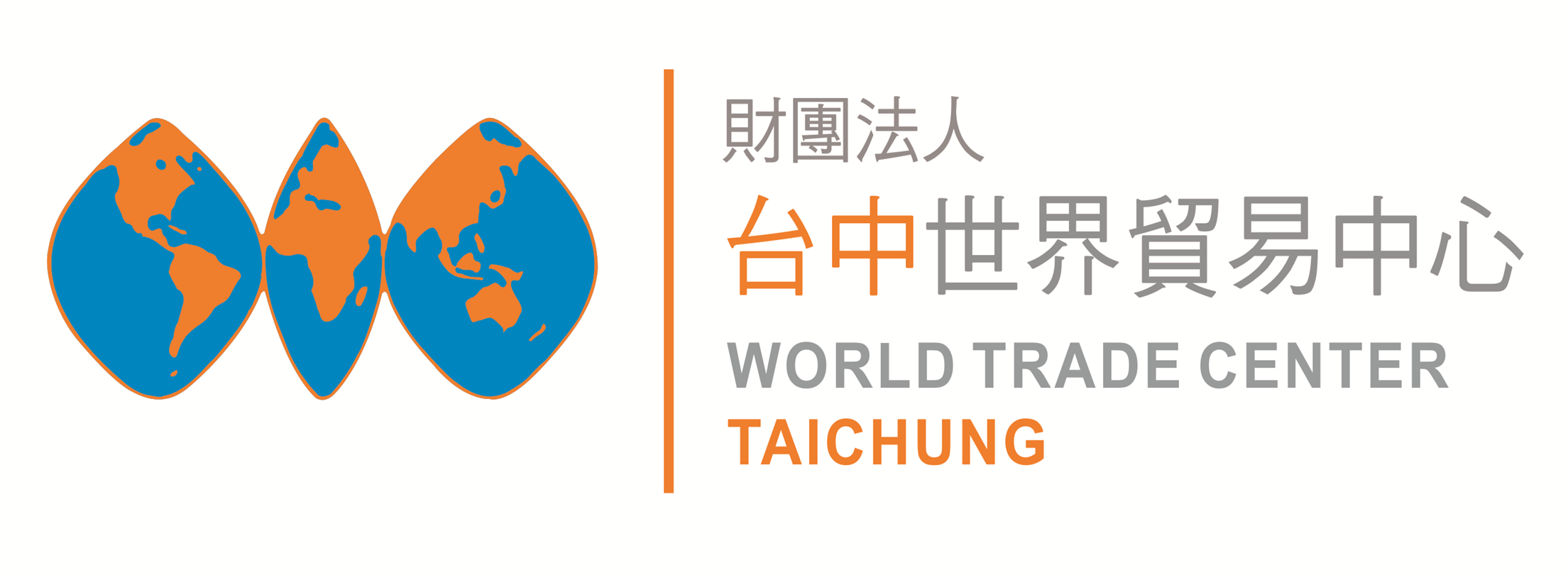 勞動部勞動力發展署中彰投分署委託辦理109年度提升勞動力發展培訓計畫(商業類)核准字號：中分署訓字第              號        符合資格者，可全額免費參訓！課程內容01.  職場工作倫理/ 2 hr02.  生涯輔導/ 3 hr03.  性別平等/ 3 hr04.  就業市場趨勢分析/ 2 hr05.  求職技巧/ 2 hr06.  職場人際關係與溝通技巧/ 6 hr07.  電子商務概論/ 24 hr08.  網路行銷規劃/ 24 hr09.  財務概念與營運資金籌措、稅務及法規     入門/24 hr10.  創業準備與風險評估/ 6 hr 11.  HTML&CSS網頁語法與一頁式網站     架設/ 42 hr12.  AI&PS視覺設計/ 30 hr13.  影片拍攝與剪輯/30 hr14.  社群行銷與分析工具使用與操做/68 hr15.  企劃案撰寫與簡報技巧/12 hr16.  Python資料分析與文件處理/ 24 hr17.  實務專題製作與發表/18 hr就業方向：學員結訓後可擔任：電子商務管理師、行銷專員、企劃專員、業務專員、產品專員、美編專員、自行創業…等。就業方向：學員結訓後可擔任：電子商務管理師、行銷專員、企劃專員、業務專員、產品專員、美編專員、自行創業…等。就業方向：學員結訓後可擔任：電子商務管理師、行銷專員、企劃專員、業務專員、產品專員、美編專員、自行創業…等。姓 名 性別 性別 性別 出生日期   年    月    日 身分證字號 兵役狀況 □已服 □免服 最高學歷 科系科系科系科系科系科系科系科系科系科系科系科系行動電話聯絡電話 白天:(   ) 白天:(   ) 白天:(   ) 白天:(   ) 白天:(   ) 白天:(   ) 白天:(   ) 白天:(   ) 白天:(   ) 白天:(   ) 白天:(   ) 白天:(   ) E-mail通訊地址 □欲申請「職業訓練生活津貼」申請身份別: □欲申請「職業訓練生活津貼」申請身份別: 如何得到本招生消息：□本中心DM □報紙廣告 □職訓中心聯合文宣 □親友轉述 □網站 □其他如何得到本招生消息：□本中心DM □報紙廣告 □職訓中心聯合文宣 □親友轉述 □網站 □其他如何得到本招生消息：□本中心DM □報紙廣告 □職訓中心聯合文宣 □親友轉述 □網站 □其他如何得到本招生消息：□本中心DM □報紙廣告 □職訓中心聯合文宣 □親友轉述 □網站 □其他如何得到本招生消息：□本中心DM □報紙廣告 □職訓中心聯合文宣 □親友轉述 □網站 □其他如何得到本招生消息：□本中心DM □報紙廣告 □職訓中心聯合文宣 □親友轉述 □網站 □其他如何得到本招生消息：□本中心DM □報紙廣告 □職訓中心聯合文宣 □親友轉述 □網站 □其他如何得到本招生消息：□本中心DM □報紙廣告 □職訓中心聯合文宣 □親友轉述 □網站 □其他如何得到本招生消息：□本中心DM □報紙廣告 □職訓中心聯合文宣 □親友轉述 □網站 □其他如何得到本招生消息：□本中心DM □報紙廣告 □職訓中心聯合文宣 □親友轉述 □網站 □其他如何得到本招生消息：□本中心DM □報紙廣告 □職訓中心聯合文宣 □親友轉述 □網站 □其他如何得到本招生消息：□本中心DM □報紙廣告 □職訓中心聯合文宣 □親友轉述 □網站 □其他如何得到本招生消息：□本中心DM □報紙廣告 □職訓中心聯合文宣 □親友轉述 □網站 □其他如何得到本招生消息：□本中心DM □報紙廣告 □職訓中心聯合文宣 □親友轉述 □網站 □其他如何得到本招生消息：□本中心DM □報紙廣告 □職訓中心聯合文宣 □親友轉述 □網站 □其他